                         российская    федерацияАДМИНИСТРАЦИЯСЕЛЬСКОго поселения Раменомуниципального района сызранский Самарской областиРАСПОРЯЖЕНИЕ«31»  марта  2016г                                                                       №13                                                                                                О порядке уведомления  представителя нанимателя(работодателя) о фактах обращения в целях склонениямуниципального служащего к совершению коррупционныхправонарушенийВ целях реализации статьи  9 Федерального  закона  от 25.12.2008  года № 273-ФЗ «О противодействии коррупции»1. Утвердить прилагаемый Порядок уведомления представителя нанимателя (работодателя) о фактах обращения в целях склонения муниципального служащего администрации сельского поселения Рамено   к совершению коррупционных правонарушений (далее - Порядок).2. Ведущему специалисту  Кротовой  Н.С.:2.1. ознакомить с Порядком каждого муниципального служащего под роспись;2.2. обеспечить регистрацию уведомлений представителя нанимателя (работодателя) о фактах обращения в целях склонения муниципального служащего администрации сельского поселения Рамено к совершению коррупционных правонарушений;2.3. обеспечить передачу зарегистрированных уведомлений о фактах обращения в целях склонения муниципального служащего администрации сельского поселения  Рамено к совершению коррупционных правонарушений на рассмотрение комиссии по противодействию коррупции в сельском поселении  Рамено.3.  Контроль исполнения настоящего  распоряжения оставляю  за собой.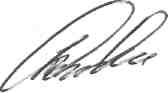 УтвержденРаспоряжением  администрацииСельского поселения Рамено от  31. 03.2016 г. № 13Порядокуведомления представителя нанимателя (работодателя) о фактахобращения в целях склонения муниципального служащегоадминистрации сельского поселения_Рамено муниципального района Сызранский  Самарской области_к совершению коррупционных правонарушенийПорядок уведомления представителя нанимателя (работодателя) о фактах обращения в целях склонения муниципального служащего администрации сельского поселения поселения_ Рамено муниципального района Сызранский  Самарской области к совершению коррупционных правонарушений (далее - Порядок) разработан в соответствии с частью 5 статьи 9 Федерального закона от 25.12.2008 г. № 273-ФЗ «О противодействии коррупции» (далее - Закон) и определяет порядок уведомления представителя нанимателя (работодателя) о фактах обращения в целях склонения муниципального служащего администрации сельского поселения Рамено муниципального района Сызранский  Самарской области  к совершению коррупционных правонарушений, перечень сведений, содержащихся в уведомлениях, порядок регистрации уведомлений, организацию проверки сведений, указанных в уведомлении.          2. Уведомление представителя нанимателя (работодателя) о фактах обращения к нему в целях склонения его к совершению коррупционных правонарушений (далее - уведомление) подается незамедлительно муниципальным служащим на имя Главы сельского поселения  Рамено     и подлежит обязательной регистрации в Журнале учета уведомлений о фактах обращения в целях склонения муниципального служащего к совершению коррупционных правонарушений (приложения 1 и 2 к Порядку).	3. В уведомлении указывается: 	а) фамилия, имя, отчество муниципального служащего, направившего уведомление (далее - уведомитель); 	б) должность муниципальной службы уведомителя; 	в) информация об обращении к уведомителю каких-либо лиц в целях склонения его к совершению коррупционных правонарушений (излагается в свободной форме); 	г) информация об исполнении муниципальным служащим обязанности по уведомлению органов прокуратуры или других государственных органов об обращении к нему каких-либо лиц в целях склонения его к совершению коррупционных правонарушений; 	д) дата подачи уведомления. 	4. Уведомление, поданное муниципальным служащим, подписывается им лично. 	5. На уведомлении ставится отметка о его поступлении к представителю нанимателя (работодателя) регистрационным штампом. 	В регистрационном штампе указывается дата поступления и входящий номер. На копии уведомления делается письменная отметка о дате и времени получения уведомления. 	6. Уведомление не принимается в случае, если в нем отсутствует информация, указанная в пункте 3 настоящего Порядка. 	7. Уведомление о фактах  обращения в целях склонения к совершению коррупционных правонарушений, за исключением случаев, когда по данным фактам проведена или проводится проверка, является должностной (служебной) обязанностью муниципального служащего.8.	Муниципальный служащий, уведомивший представителя
нанимателя (работодателя), органы прокуратуры или другие
государственные органы о фактах обращения в целях склонения его к
совершению коррупционного правонарушения, о фактах совершения
другими государственными или муниципальными служащими
коррупционных правонарушений, непредставления сведений, либо
представления заведомо недостоверных или неполных сведений о доходах,
об имуществе и обязательствах имущественного характера, находится под
защитой государства в соответствии с законодательством Российской
Федерации.9. Рассмотрение сведений, содержащихся в уведомлениях о фактах
обращения в целях склонения муниципального служащего к совершению
коррупционных правонарушений, осуществляется Комиссией по противодействию коррупции в сельском поселении  Рамено   муниципального района Сызранский.Приложение 1к Порядку уведомления представителянанимателя (работодателя) о фактах обращенияв целях склонения муниципального служащего администрации сельского поселения ___________   к совершению коррупционных правонарушенийГлаве сельского поселения ___________   __________________________________________ (ф.и.о., должность)УВЕДОМЛЕНИЕВ соответствии со статьей 9 Федерального закона от 25.12.2008 г.            № 273-ФЗ «О противодействии коррупции»  я,  ____________________	настоящим уведомляю                                                                (ф.и.о., должность)об обращении ко мне	(дата, время и место)гр.	(Ф.И.О.)в целях склонения меня к совершению коррупционных действий, а именно________________________________________________________________.(перечислить, в чем выражается форма склонения к коррупционным действиям)_____________________                      _________________________________Дата                                                                                 ПодписьУведомление зарегистрировано в Журнале регистрации__________________ г. № _____________________________________________(ф.и.о., должность ответственного лица)Приложение 2к Порядку уведомления представителянанимателя (работодателя) о фактах обращенияв целях склонения муниципального служащего администрации сельского поселения ___________   к совершению коррупционных правонарушенийЖУРНАЛ    УЧЕТА УВЕДОМЛЕНИЙо фактах обращения в целях склонениямуниципального служащего к совершениюкоррупционных правонарушенийГлава сельского поселения Рамено                                                    муниципального района СызранскийСамарской области     Дудин Н.А.№ п/пУведомление (№ , дата)Ф.И.О.,должностьлица,подавшегоуведомлениеПримечание1234